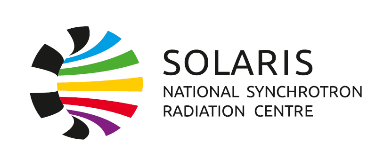 Date of report:     Experiment Report FormExperiment report must be submitted no later than 3 months and 6 weeks after the end of the experiment for the regular proposal and fast track proposal, respectively.Experiment number:    Experiment title: Date of experiment:      from    	to   Beamline:Number of shifts:         Local contact(s):           Experiment Team*:*indicates main proposer and experimentalistsREPORT:Name Affiliation1.2.3.4.5.6.7.8.